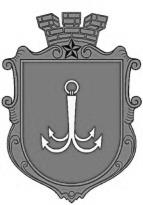                                           ОДЕСЬКА МІСЬКА РАДАПОСТІЙНА КОМІСІЯЗ ПИТАНЬ ОХОРОНИ ЗДОРОВ’Я  ________________№_________________на №______________від______________ПРОТОКОЛЗасідання постійної комісії від 19.02.2024 року	14.00 									Велика залаПРИСУТНІ:Вагапов А.В., Нікогосян Л.Р., Куценко І.І., Єремиця О.М. Також присутні:помічники депутатів Одеської міської ради, представники громадськості, ЗМІПОРЯДОК ДЕННИЙ1. Розгляд поправки до проекту рішення Одеської міської ради «Про внесення змін до Міської цільової програми «Здоров’я» на 2024-2026 роки, затвердженої рішенням Одеської міської ради від 29 листопада 2023 року № 1639 - VIІI».СЛУХАЛИ: Пропозиції членів постійної комісії з питань охорони здоров’я Вагапова А.В. та Куценко І.І.	ВИСТУПИЛИ: Вагапов А.В., Куценко І.І.ВИСНОВКИ ТА РЕКОМЕНДАЦІЇ: затвердити головуючим на засіданні постійної комісії 19.02.2024 року Вагапова А.В. та затвердити         в.о. секретаря постійної комісії з питань охорони здоров’я Куценко І.І.Результати голосування:«ЗА» - 3«ПРОТИ» - 0«УТРИМАВСЯ» - 0Рішення прийнято.1. Перше питання порядку денного. СЛУХАЛИ: Розгляд поправки до проекту рішення Одеської міської ради «Про внесення змін до Міської цільової програми «Здоров’я» на 2024-2026 роки, затвердженої рішенням Одеської міської ради від 29 листопада 2023 року № 1639 - VIІI».ВИСТУПИЛИ: Нікогосян Л.Р., Вагапов А.В., Куценко І.І.ВИСНОВКИ ТА РЕКОМЕНДАЦІЇ: Рекомендувати на сесії Одеської міської ради затвердити рішення Про внесення змін до Міської цільової програми «Здоров’я» на 2024-2026 роки, затвердженої рішенням Одеської міської ради від 29 листопада 2023 року № 1639 - VIІI» з поправкою постійної комісії.Результати голосування:«ЗА» - 3«ПРОТИ» - 0«УТРИМАВСЯ» - 0Рішення прийнято.Заступник голови постійної комісії			Андрій ВАГАПОВВ.о. секретаря постійної комісії 			Ірина КУЦЕНКОпл. Думська, 1, м. Одеса, 65026, Україна